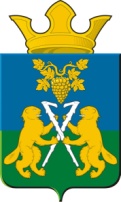 АДМИНИСТРАЦИЯ НИЦИНСКОГО СЕЛЬСКОГО ПОСЕЛЕНИЯСЛОБОДО-ТУРИНСКОГО МУНИЦИПАЛЬНОГО РАЙОНА СВЕРДЛОВСКОЙ ОБЛАСТИП О С Т А Н О В Л Е Н И ЕОт 09  декабря 2022 года                                                                                               с.Ницинское                                               № 151О перечне функций органов местного самоуправления Ницинского сельского поселения,  при реализации  которых наиболее вероятно возникновение коррупционных рисков,  и перечня должностей муниципальной службы в органах местного самоуправления Ницинского сельского поселения, замещение которых связано с коррупционными рискамиРуководствуясь Федеральным законом от 02 марта 2007 года № 25-ФЗ «О муниципальной службе в Российской Федерации», Федеральным законом от 25 декабря 2008 года № 273-ФЗ «О противодействии коррупции», Федеральным законом от 03 декабря 2012 года № 230-ФЗ «О контроле за соответствием расходов лиц, замещающих государственные должности, и иных лиц их доходам», Указом Президента Российской Федерации от 18.05.2009 № 557 «Об утверждении перечня должностей федеральной государственной службы, при замещении которых федеральные государственные служащие обязаны представлять сведения о своих доходах, об имуществе и обязательствах имущественного характера, а также сведения о доходах, об имуществе и обязательствах имущественного характера своих супруги (супруга) и несовершеннолетних детей», Законом Свердловской области от 20 февраля 2009 года № 2-ОЗ «О противодействии коррупции в Свердловской области», для осуществления мер по совершенствованию муниципального управления по предупреждению и противодействию коррупции в Ницинском сельском поселенииПОСТАНОВЛЯЕТ:Утвердить:    1) Перечень функций органов местного самоуправления Ницинском сельском поселении, при реализации которых наиболее вероятно возникновение коррупционных рисков (приложение 1).   2)  Перечень должностей муниципальной службы в органах местного самоуправления Ницинского сельского поселения, замещение которых связано с коррупционными рисками (приложение 2).Установить, что:муниципальные служащие, замещающие должности муниципальной службы, включенные в Перечень должностей, утвержденный пунктом 2 настоящего постановления, а также граждане, претендующие на замещение должностей муниципальной службы, включенных в Перечень должностей, утвержденный пунктом 2 настоящего постановления, обязаны представлять сведения о своих доходах, об имуществе и обязательствах имущественного характера, а также сведения о доходах, об имуществе и обязательствах имущественного характера своих супруги (супруга) и несовершеннолетних детей;муниципальные служащие, замещающие должности муниципальной службы, включенные в Перечень должностей, утвержденный пунктом 2 настоящего постановления, обязаны представлять сведения о своих расходах, а также о расходах своих супруги (супруга) и несовершеннолетних детей в случаях и порядке, которые установлены Федеральным законом «О контроле за соответствием расходов лиц, замещающих государственные должности, и иных лиц их доходам», иными нормативными правовыми актами Российской Федерации;на граждан, замещавших должности муниципальной службы, включенные в Перечень должностей, утвержденный пунктом 2 настоящего постановления, распространяются ограничения, установленные статьей 12 Федерального закона от 25 декабря 2008 года № 273-ФЗ «О противодействии коррупции».         2. Считать утратившими силу:       1) постановление Администрации Ницинского сельского поселения от 28.09.2015 № 70 (с изм. от 30.12.2020 № 159)   «Об утверждении реестра наиболее коррупционно опасных сфер деятельности органов местного самоуправлениями Ницинского сельского поселения, реестра наиболее коррупциогенных муниципальных должностей и должностей муниципальной службы Ницинского сельского поселения»;2) постановление Администрации Ницинского сельского поселения от     27.06.2013    №  77    «Об утверждении перечня должностей администрации Ницинского сельского поселения, выборных должностей, замещающих муниципальные должности и муниципальных служащих, предоставляющих сведения о расходах».     3. Ознакомить с настоящим постановлением муниципальных служащих, замещающих должности муниципальной службы, включенные в Перечень должностей, утвержденный пунктом 2 настоящего постановления.        4. Опубликовать данное Постановление в печатном средстве массовой информации Думы и Администрации Ницинского сельского поселения "Информационный вестник" и разместить на официальном сайте Ницинского сельского поселения в информационно-телекоммуникационной сети «Интернет»: www.nicinskoe.ru.5. Контроль за исполнением настоящего распоряжения возложить на заместителя Главы Администрации Зырянова А.В.Глава Ницинского сельского поселения:                          Т.А.КузевановаПриложение № 1 УТВЕРЖДЕН постановлением  администрации Ницинского сельского поселения от 09.12.2022 г. N 151Реестр  сфер деятельности  органов местного самоуправления  Ницинского сельского поселения, наиболее подверженных риску коррупции Приложение № 2 УТВЕРЖДЕН постановлением  администрации Ницинского сельского поселения от 09.12.2022 г. N 151Перечень муниципальных должностей  и  должностей муниципальной службы  Ницинского сельского поселения, замещение которых связано с коррупционными рисками N 
п/пНаименование сфер деятельности1Размещение заказов  на поставки товаров, выполнение работ, оказание услуг для муниципальных нужд2Осуществление муниципального контроля3Подготовка и принятие решений о распределение бюджетных ассигнований, субсидий, межбюджетных трансфертов 4Формирование, утверждение, исполнение бюджета сельского поселения, контроль за его исполнением5Предоставление права на заключение  договоров аренды объектов  недвижимого имущества, находящегося в муниципальной собственности6Подготовка и принятие решений  об отсрочке уплаты  налогов и сборов7Осуществление  организационно-распорядительных и административно – хозяйственных функций8Предоставление муниципальных услуг гражданам и организациям9Распоряжение муниципальным имуществом (владение, пользование и распоряжение имуществом, находящимся в муниципальной собственности, регистрация имущества и ведение баз данных имущества)10 Градостроительная деятельность11Жилищно-коммунальное хозяйство12Кадровая деятельность№п/пНаименование муниципальных должностей и должностей муниципальной службыПримечание 1Глава Ницинского сельского поселения2Заместитель Главы администрации  сельского поселения 3Специалист 1 категории  В обязанности которого входят экономические вопросы4Специалист 1 категории В обязанности которого входят вопросы строительства, землепользования5Специалист 1 категории  В обязанности которого входят вопросы по учету и отчетности6Специалист 1 категории  В обязанности которого входят социальные вопросы7Специалист 1 категории  В обязанности которого входятимущественные отношения8Специалист 1 категории  В обязанности которого входят кадрового дела